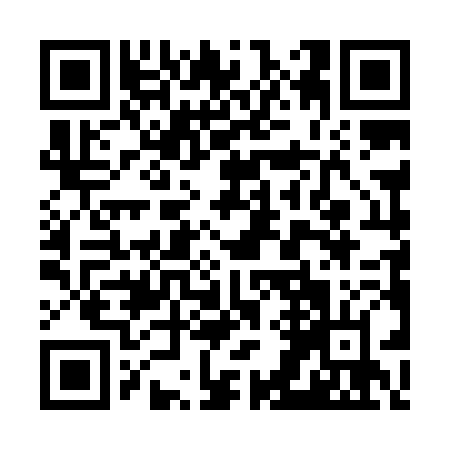 Prayer times for Woodlake Junction, California, USAMon 1 Jul 2024 - Wed 31 Jul 2024High Latitude Method: Angle Based RulePrayer Calculation Method: Islamic Society of North AmericaAsar Calculation Method: ShafiPrayer times provided by https://www.salahtimes.comDateDayFajrSunriseDhuhrAsrMaghribIsha1Mon4:145:431:014:518:189:472Tue4:155:431:014:518:189:463Wed4:155:441:014:518:189:464Thu4:165:441:014:528:189:465Fri4:175:451:014:528:189:456Sat4:185:451:014:528:179:457Sun4:185:461:024:528:179:448Mon4:195:461:024:528:179:449Tue4:205:471:024:528:179:4310Wed4:215:471:024:528:169:4311Thu4:225:481:024:528:169:4212Fri4:225:491:024:528:159:4213Sat4:235:491:024:528:159:4114Sun4:245:501:024:538:159:4015Mon4:255:511:034:538:149:4016Tue4:265:511:034:538:149:3917Wed4:275:521:034:538:139:3818Thu4:285:531:034:538:129:3719Fri4:295:541:034:528:129:3620Sat4:305:541:034:528:119:3521Sun4:315:551:034:528:119:3422Mon4:325:561:034:528:109:3423Tue4:335:571:034:528:099:3324Wed4:345:571:034:528:089:3225Thu4:355:581:034:528:089:3026Fri4:365:591:034:528:079:2927Sat4:376:001:034:528:069:2828Sun4:386:001:034:518:059:2729Mon4:396:011:034:518:049:2630Tue4:406:021:034:518:039:2531Wed4:416:031:034:518:039:24